Załącznik nr 1 do SWZ ……………………………………..………………….………............  (Dane Wykonawcy)                                                                                                                                      Gmina Wijewo                                                                                                                          ul. Parkowa 1                                                                                                                          64-150 WijewoF O R M U L A R Z   O F E R T YW postępowaniu o udzielenie zamówienia publicznego prowadzonego w trybie podstawowym z możliwością  negocjacji zgodnie z ustawą z dnia 11 września 2019 r. Prawo zamówień publicznych (Dz.U.2023.1605 t.j. z dnia 2023.08.14) na zadanie pn.: „Zagospodarowanie plenerowego miejsca spotkań, rekreacji i integracji mieszkańców w miejscowości Brenno”DANE WYKONAWCY:Osoba upoważniona do reprezentacji Wykonawcy/ów i podpisująca ofertę: 	Wykonawca/Wykonawcy 	Adres: 	Osoba odpowiedzialna za kontakty z Zamawiającym: 	e-mail:……………………………………………………………………………………………………………………………………………………………...ŁĄCZNA CENA OFERTOWA:Oferujemy realizację przedmiotu zamówienia za łączną cenę ofertową: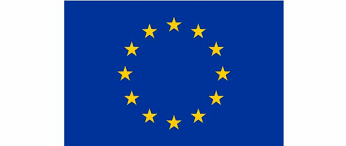 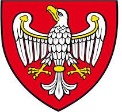 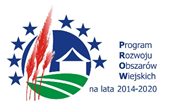 OŚWIADCZENIA:Oświadczam, iż:Udzielam gwarancji na roboty stanowiące przedmiot umowy, określone w SWZ 
na okres…………….... miesięcy licząc od dnia podpisania protokołu końcowego odbioru robót./Minimalny okres gwarancji wynosi 36 miesięcy, Wykonawca może udzielić gwarancji na okres dłuższy niż 60 miesięcy jednak do obliczeń w tym kryterium zamawiający przyjmie wartość 60 miesięcy gwarancji/Okres gwarancji należy podać w pełnych miesiącach np.: 39 miesięcy, 48 miesięcy/Oświadczam, że jestem (zaznaczyć właściwe):mikro przedsiębiorstwem małym przedsiębiorstwemśrednim przedsiębiorstwemprowadzę jednoosobowa działalnośćosobą fizyczną nie prowadzącą działalności gospodarczejinny rodzaj(zgodnie z definicją MŚP zawartą w Załączniku I do Rozporządzenia Komisji (UE) nr 651/2014 z dnia 17 czerwca 2014 r.)Oświadczam, że zamówienie zostanie zrealizowane w terminach określonych w SWZ 
oraz w projekcie umowy.Oświadczam, że zapoznałem się z SWZ i jej załącznikami oraz nie wnoszę do niej żadnych zastrzeżeń 
oraz zdobyłem konieczne informacje potrzebne do właściwego wykonania zamówienia.Oświadczam, iż przy realizacji zamówienia zatrudnię zgodnie z wymaganiami opisanymi w rozdziale V SWZ oraz projektu umowy osoby na podstawie umowy o pracę. Oświadczam, że zawarty w SWZ projekt umowy, w tym wysokość kar umownych, został zaakceptowany 
i zobowiązuję się w przypadku wybrania naszej oferty, do zawarcia umowy na wyżej wymienionych warunkach w miejscu i terminie wyznaczonym przez Zamawiającego. Oświadczam, że akceptuję termin płatności określony przez Zamawiającego   Oświadczamy, że wybór złożonej przez nas oferty będzie/nie będzie* prowadzić 
u Zamawiającego do powstania obowiązku podatkowego** w zakresie obejmującym następujące dostawy i/lub usługi ……………………………………………………………………………………….Wartość (w kwocie netto) ww. usług i/lub dostaw wynosi: ………………………………………………………  złOświadczam, że wypełniłem obowiązki informacyjne przewidziane w art. 13 lub art. 14  RODO wobec osób fizycznych, od których dane osobowe bezpośrednio lub pośrednio pozyskałem w celu ubiegania się o udzielenie zamówienia publicznego w niniejszym postępowaniu.***Oświadczam, że zapoznałem się z zapisami klauzuli informacyjnej w zakresie art. 13 RODO dołączonej do SWZ.                PODWYKONAWCY:Oświadczam, iż przedmiot zamówienia będę/będziemy wykonywał wyłącznie siłami własnymi*Oświadczam, iż przedmiot zamówienia będę/będziemy* wykonywać przy pomocy podwykonawców: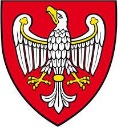 POLEGANIE NA POTENCJALE INNYCH PODMIOTÓW (wypełnić jeżeli dotyczy):Oświadczam, iż w celu wykazania spełniania warunków udziału w postępowaniu, będę polegać na zdolnościach technicznych lub zawodowych* lub sytuacji finansowej lub ekonomicznej* innych podmiotów, niezależnie od charakteru prawnego łączących nas z nimi stosunków prawnych w następującym zakresie:Nazwa i adres podmiotu udostępniającego:Podmiot udostępniający będzie wykonywał w realizacji przedmiotu zamówienia następujące roboty budowlane:    ZOBOWIĄZANIA W PRZYPADKU PRZYZNANIA ZAMÓWIENIA:Zobowiązujemy się do zawarcia umowy w miejscu i terminie wyznaczonym przez Zamawiającego.Zobowiązujemy się do wniesienia, najpóźniej w dniu zawarcia umowy, zabezpieczenia należytego wykonania umowy w wysokości 5 % ceny ofertowej brutto.     SPIS TREŚCIIntegralną część oferty stanowią następujące dokumenty:… … Dokument podpisać za pomocą kwalifikowanego podpisu elektronicznego, 
podpisu zaufanego lub podpisu osobistego przez upoważnionego przedstawiciela Wykonawcy.* niepotrzebne skreślić**W przypadku gdy wybór oferty prowadzi u Zamawiającego do obowiązku podatkowego, należy wskazać nazwę towaru lub usługi oraz wskazać ich wartość bez kwoty podatku VAT.	Dotyczy Wykonawców, których oferty będą generować obowiązek doliczenia wartości podatku VAT do wartości netto oferty, tj. 
w przypadku:wewnątrzwspólnotowego nabycia towarów,importu usług lub importu towarów, z którymi wiąże się obowiązek doliczenia przez Zamawiającego przy porównywaniu cen ofertowych podatku VAT***rozporządzenie Parlamentu Europejskiego i Rady (UE) 2016/679 z dnia 27 kwietnia 2016 r. w sprawie ochrony osób fizycznych w związku z przetwarzaniem danych osobowych i w sprawie swobodnego przepływu takich danych oraz uchylenia dyrektywy 95/46/WE (ogólne rozporządzenie o ochronie danych) (Dz.U.UE.L.2016.119.1),W przypadku gdy wykonawca nie przekazuje danych osobowych innych niż bezpośrednio jego dotyczących lub zachodzi wyłączenie stosowania obowiązku informacyjnego, stosownie do art. 13 ust. 4 lub art. 14 ust. 5 RODO treści oświadczenia wykonawca nie składa (usunięcie treści oświadczenia np. przez jego wykreślenie)ZadanieWartość w złSłownie1.cena ryczałtowa netto2.wartość podatku VAT3.Łączna cena ryczałtowa bruttoLp.Nazwa i adres podwykonawcy (o ile jest znany)Rodzaj i zakres robót powierzanych podwykonawcy (opisać rodzaj i zakres robót )Procentowa część zamówienia powierzona podwykonawcy